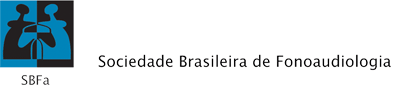                                                   GT CIF                                       Ficha de inscrição Enviar para o e-mail: gtcif@sbfa.org.brNome:Telefone (whatsapp):E-mail (preferência gmail):Associado (a) da SBFa?  (   ) sim    (   ) nãoSaúde coletiva (    )Linguagem (    )Audição (   )Motricidade Orofacial (  )Educacional (    )Voz  (   )Disfagia  (   )Você tem conhecimento sobre a CIF:(  ) sim      (   ) não Você trabalha com a CIF?(   ) sim                (    ) não Se a resposta foi sim:Com pesquisa (   )No serviço (   )Como gestora (   )Como trabalhadora  (   )Controle Social (   )Qual sua expectativa com o GT:Conhecimento (  )Desenvolver experiências (  )Aplicação da CIF  (  )Outros comentários: